ご予約は、当院ホームページトップのバナーからこちらの「こうもり」クリックしてください。お子さまのイベントは、お子さまの診察券番号大人の方のイベントは、お母さまの診察券番号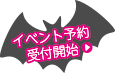 当院に診察券がない方もご予約ができます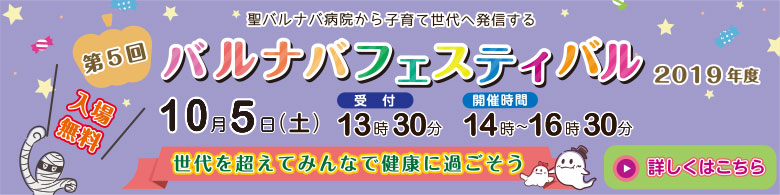 